Foundation youth Micah Sypert won the girls 18’s division with her parents watching on. “It was very hard but I was very pleased with the way I played,” Said Micah.“Tennis is just one aspect of a very in depth curriculum designed to get children off the streets and into greatness,” says Co-founder Ryan Wolfington. “Tournaments like these give our youth the ranking needed to get scholarships to college.”To date the program has helped thousands of children and 116 have earned academic and athletic scholarships to the best colleges in the world including, Stanford, Harvard, Princeton, Yale, Air Force Academy, Westmont, Penn, Brown and Dartmouth. The foundation, in partnership with Grammy nominated singer Jewel, also has inspired 40,000 people with their emotional intelligence and mindfulness website www.JewelNeverBroken.com .Jason Straus, who helped the foundation get off its feet with multiple Tony Bennett fundraisers at TAO, mentors the children and has seen the program’s growth over the last 16 years. This tournament is just one of many things he has done to make the award winning program possible.“I’ve been blown away by the Foundation’s results,” said Straus, “and I’m proud to be a part of it.”Straus and Tao cares are collaborating on a fall fundraiser for this event and their inner city youth programs. Anyone interested in getting involved or for more information visit www.InspiringChildren.net .ResultsTao Group Invitational L5Girls 18’s Final - Micah Sypert def Lindsey Hofflander 1-6 7-6 10-6
Girls 18’s Consolation - Madison Sherwood def Ariana Stanciu 6-3 6-4
Girls 18’s Doubles - Sypert/Hofflander def Buntrock/Semenik 8-4Boys 18’s Final - Garen Spicka def Tyler Parlade 6-0 6-0
Boys 18’s Consolation - Levon Grigoryan def Max Wolfson 7-5 7-5
Boys 18’s Doubles - Gonzalez/Williams def Parlade/Grigoryan 8-2Girls 16’s Final - Kennedy Buntrock def Roxanne Okano 6-2 6-0
Girls 16’s Consolation - Jade Quintana def Dylan Lolofie 6-7(7) 6-2 14-12
Girls 16’s Doubles - Buntrock/Furin def Filiberti/Okano 9-7Boys 16’s Final - Alex Edmonston def Rocco Mendez 6-1 6-1
Boys 16’s Consolation - Adam Kartzinel def Keon Howard 6-4 6-1
Boys 16’s Doubles - Edmonston/Frazier def Michel/Hasler 8-6Girls 14’s Final - Mia Hatfield def Jaymie Kim 6-4 1-0 ret (inj)
Girls 14’s Consolation - Valerie Gomez def Olivia Tarmina 6-0 6-2
Girls 14’s Doubles - Kim/ VanHouweling def Lawhorn/Dutrey 8-6Boys 14’s Final - Samuel Battistone def Brandon Bui 6-3 7-6(6)
Boys 14’s Consolation - Luke Weber def Aidan Rideout 6-1 6-4
Boys 14’s Doubles - Battistone/Blenkiron def Klopfenstein/Chen 9-7Girls 12’s Final - Payton Carroll def Allison Hernandez 6-4 6-3
Girls 12’s Consolation - Natalie Cruz def Sophia Maxwell 6-1 6-0
Girls 12’s Doubles - Cruz/Hernandez def Hazelitt/Moffatt 8-5Boys 12’s Final - Andre Alcantara def Ilan Klein 6-3 7-6(6)ABOUT THE MH INSPIRING CHILDREN FOUNDATION
The Foundation's goal is to revolutionize youth development by providing an ideal model of education in underserved communities. The leadership program provides youth with a "psychology for life," with the goal of changing the children’s mindset, to help them deeply appreciate their opportunities, and give their best in everything they do. Through mentoring, entrepreneurial skills, project-driven learning, tennis and "earning their own way," youth discover the confidence that comes from self-sufficiency and right choices. The program, in partnership with Grammy Nominated singer-songwriter Jewel, is designed to go deeper into the subjects of life, using emotional intelligence, social emotional learning, and thewww.jewelneverbroken.com mindfulness curriculum, that prepares them to live happy, driven and inspired lives. For more information, visithttp://www.inspiringchildren.net/.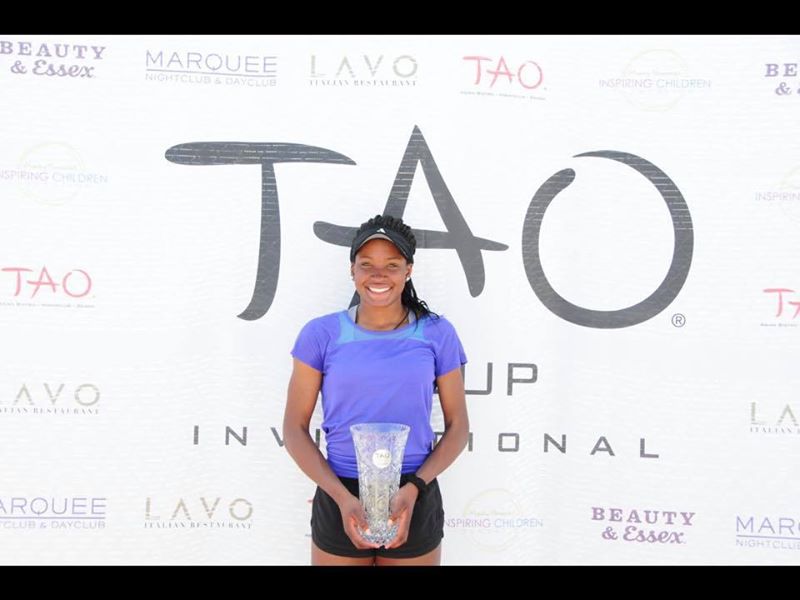 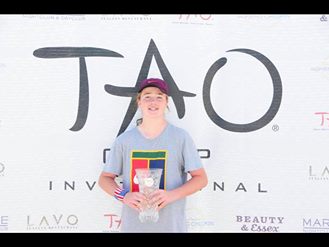 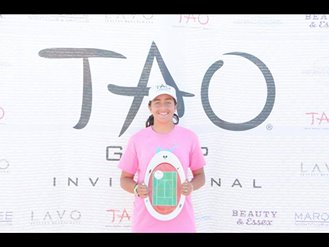 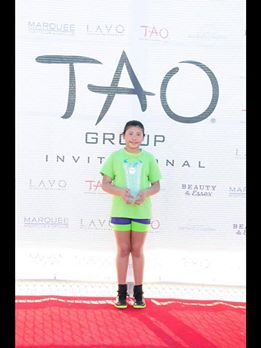 